中興大學線上捐款網址：https://give.nchu.edu.tw/give.php捐款芳名錄查詢網址：https://reurl.cc/5qaM17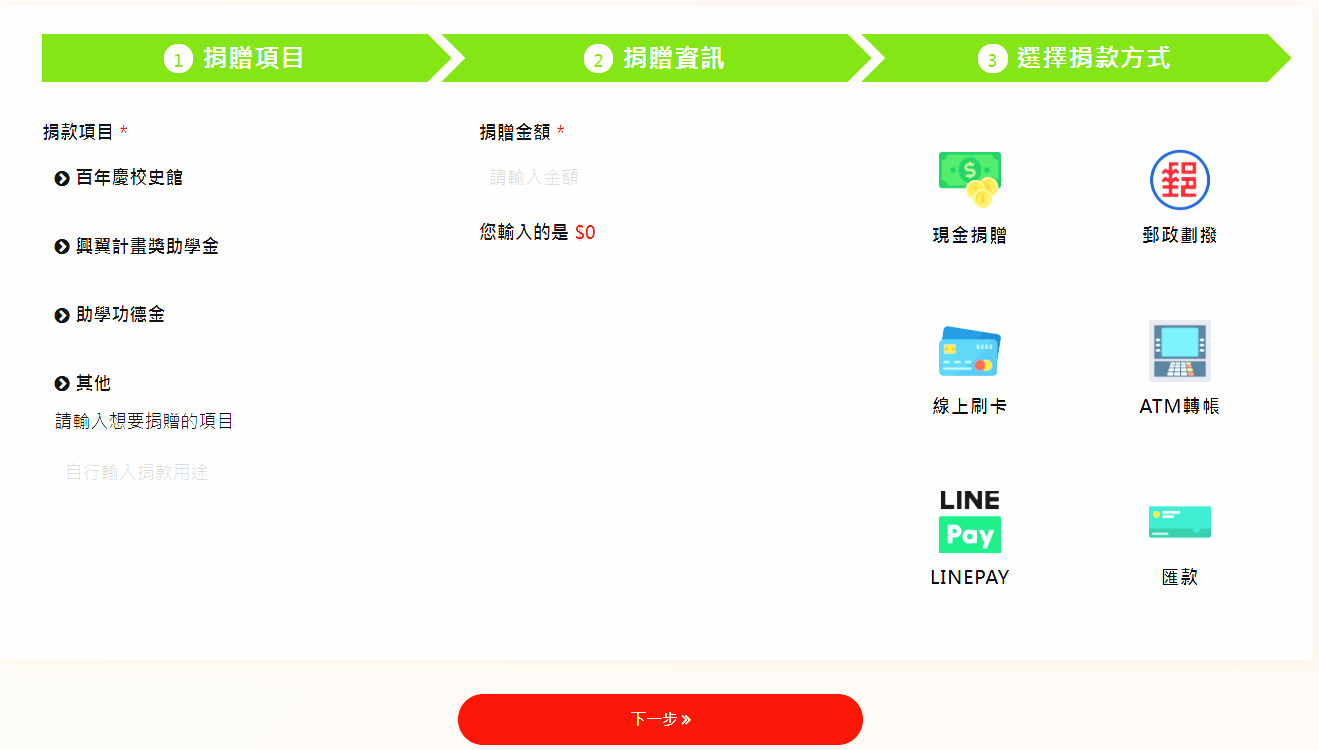 下一步➔填寫個人資料               ➔編輯個人資訊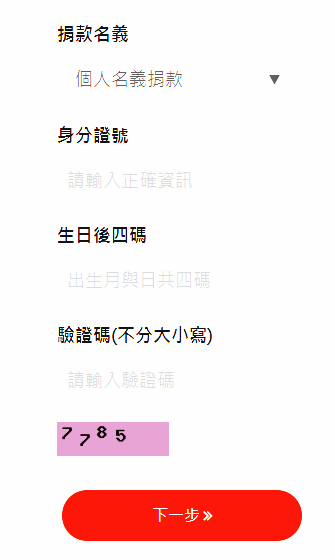 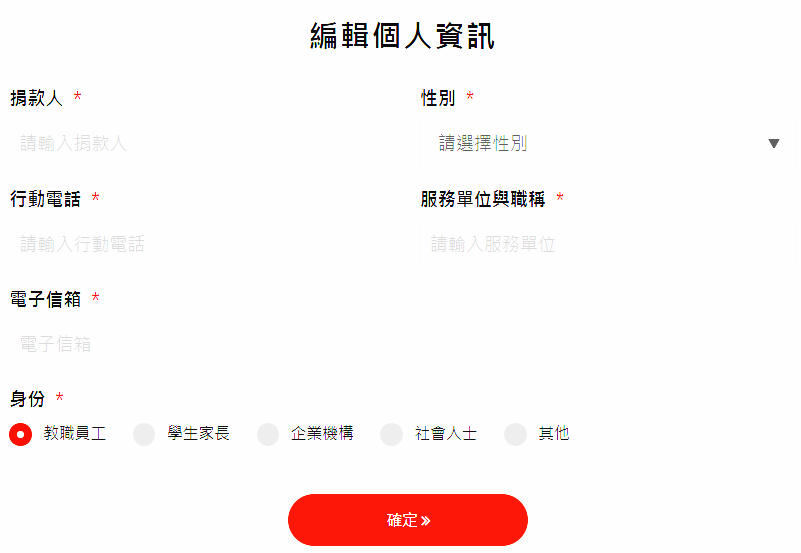 確認收據與捐贈資訊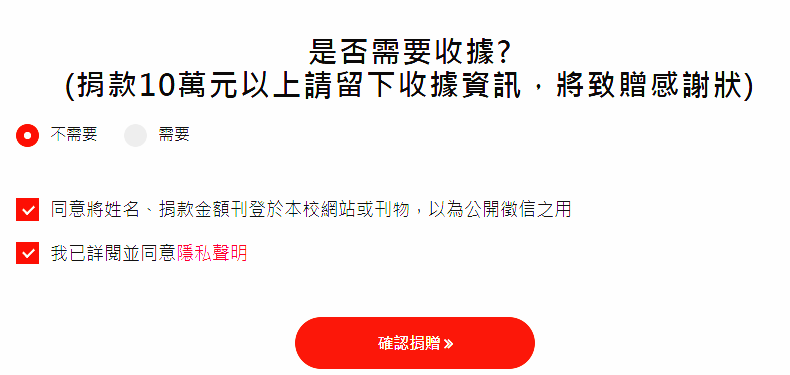 進入捐款畫面前，請再次確認「指定捐款名稱」是否正確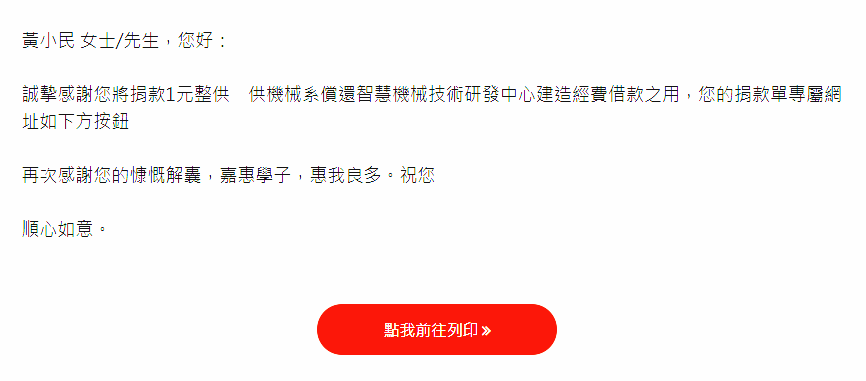 捐款方式：現金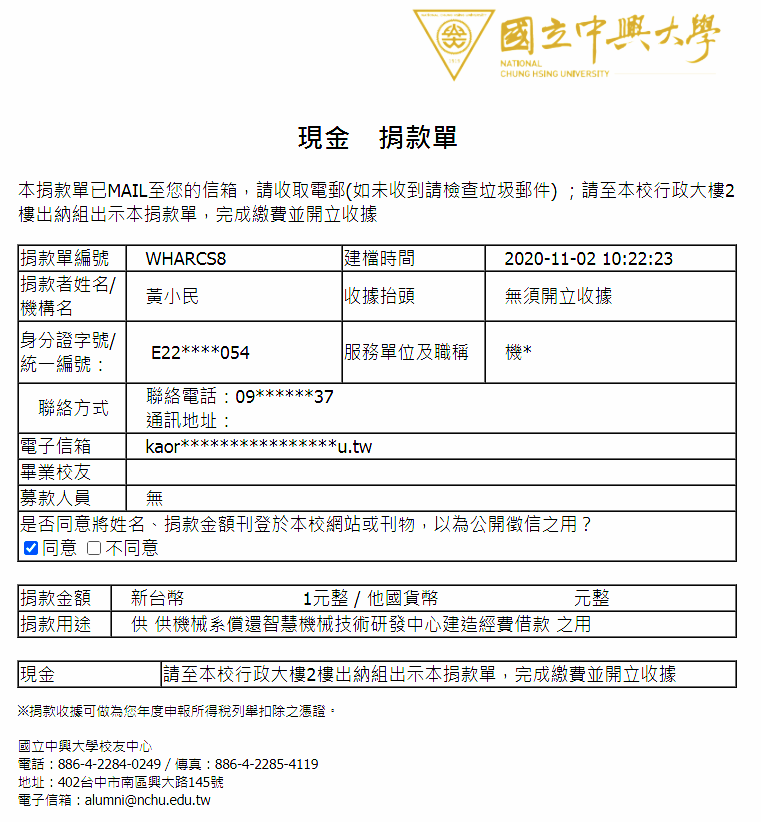 捐款方式：「郵政劃撥」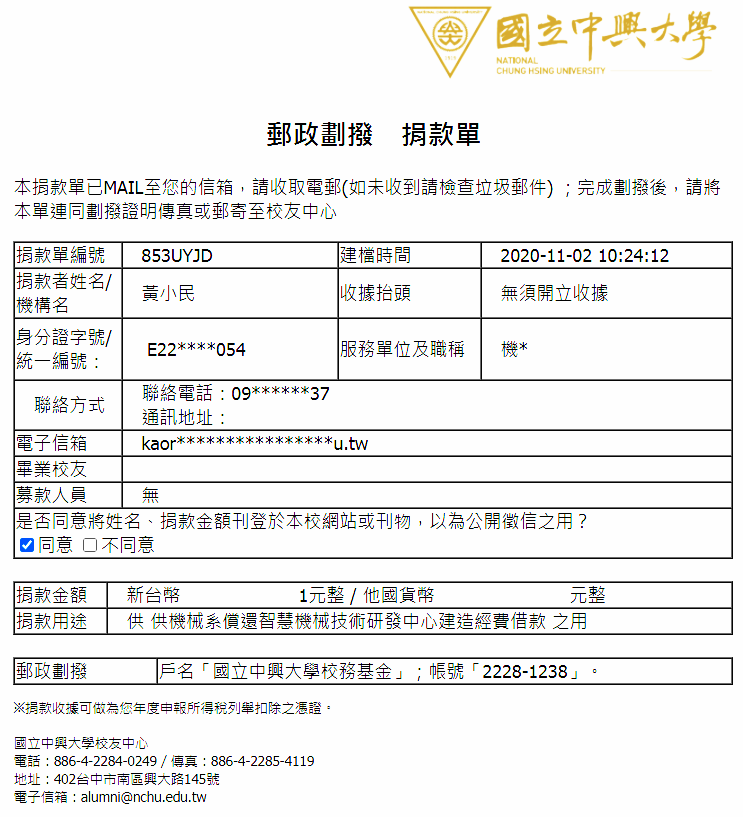 捐款方式：【ATM】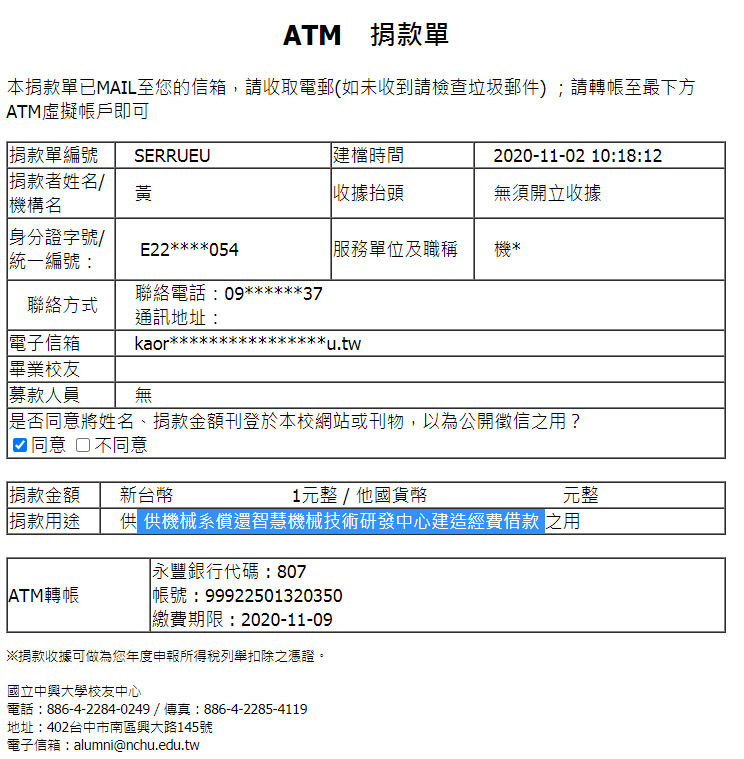 捐款方式：「線上刷卡」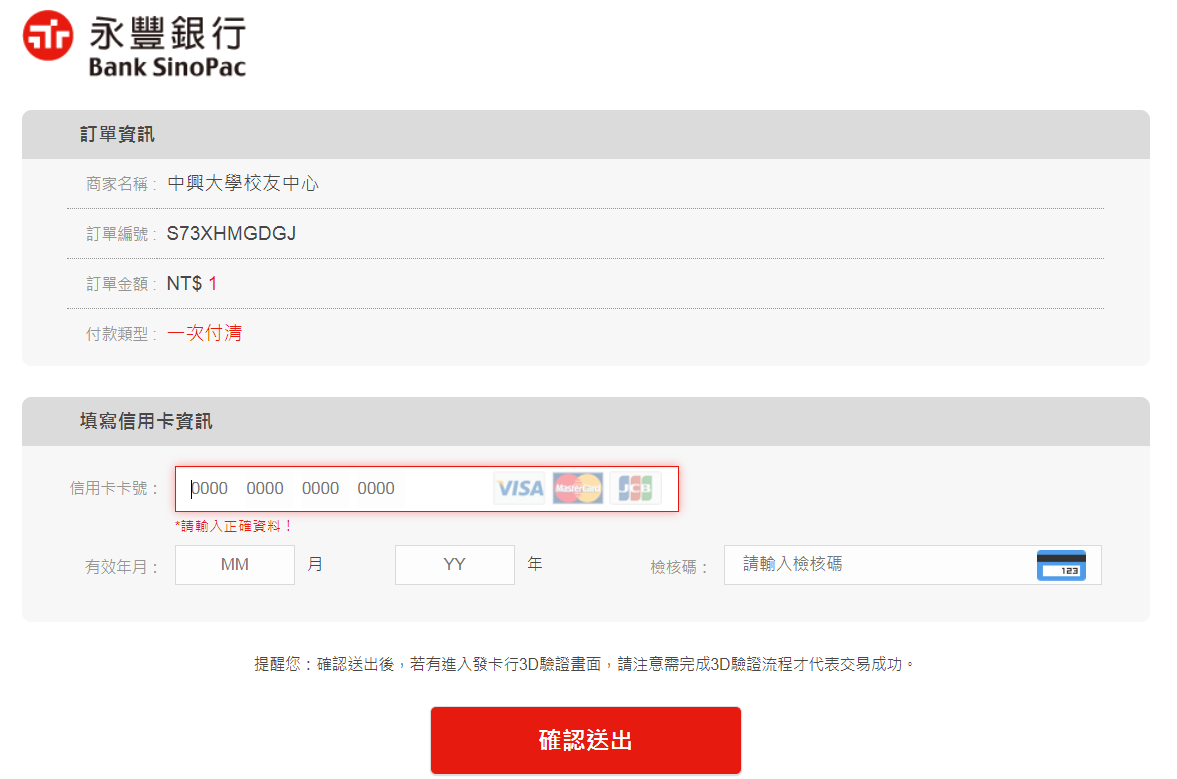 選擇「線上刷卡」完成後畫面會自動跳到「捐款芳名錄」網址https://reurl.cc/5qaM17※節稅說明：捐款收據可做為您年度申報所得稅列舉扣除之憑證。※請填妥捐款單後，連同匯款證明郵寄、傳真或Email至機械系：1.郵寄地址及收件人：40227臺中市南區興大路145號「國立中興大學-機械系(黃小姐)」收；2.電話：886-4-2284-0433 ；傳真： 886-4-2287-7170     3.電子信箱：kaoru@dragon.nchu.edu.tw